MINISTERO DELL’ ISTRUZIONE DELL’UNIVERSITÀ E DELLA RICERCA DIREZIONE GENERALE DELLA CAMPANIAIstituto Comprensivo Casoria 1° - Ludovico Da Casoria centraleVia Pio XII, 126 – 80026 Casoria (NA)C.M.: NAIC8ET00D                 								A.S.   	PIANO EDUCATIVO INDIVIDUALIZZATOai sensi della C.M. n. 258 del 22/09/1983 e D.P.R. del 24/02/1994 art.5Piano Educativo IndividualizzatoDati identificativi dell’ alunnoAnamnesi personaleComposizione del nucleo familiareSituazione familiare: l’alunno vive:□ con entrambi i genitori  	 	□con la madre 	 	□con il padre□ persone di riferimento__________________________________________Elementi ricavati dalla  DIAGNOSI  FUNZIONALE□ diagnosi clinica:_______________________________________________□ tipologia della minorazione prevalente:___________________________________________________________________________________________□ Nessuna minorazione associata□ Eventuale minorazione associataTerapia :□ farmacologica, □ psicologica, □ altro_______________________□ Protesi uditiva, □ LentiOperatori sanitari di riferimento:□ psicomotricista,        □ logopedista□ educatore familiare,  □ centro sociale5.Contratto formativoIl Consiglio di classe privilegia un lavoro:□ individualizzato nelle seguenti discipline_________________________________□ percorsi curriculari semplificati nelle seguenti discipline______________________________________________________________________________________RISORSE DELLA SCUOLA E ORGANIZZAZIONE STRUTTURALEDELLE ATTIVITA’• ORARIO SCOLASTICON. _____ ore di sostegno ripartite:□ n. ____ ore area linguistica□ n. ____ ore area logico matematica□ n. ____ ore area tecnico pratica□ n. ____ ore di laboratorio□ n. ____ ore assistente ad personam□ n. ____ ore di recupero con altri insegnanti□ n. ____ ore in luogo diverso dalla classePROSPETTO  ORARIO  SCOLASTICO  SETTIMANALEInterventi sull’orarioIS Insegnante SostegnoEP Educatrice ProfessionaleDC Docente Curricolare                                                                                              PROFILO DINAMICO FUNZIONALEScheda 1 Profilo Dinamico Funzionale – scheda 2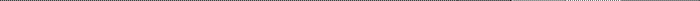 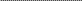 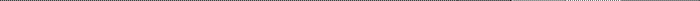 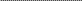 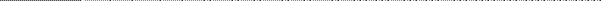 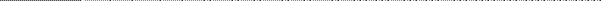 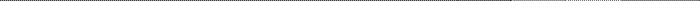 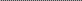 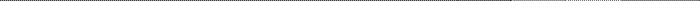 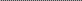 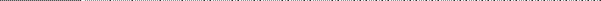 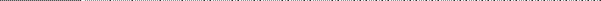 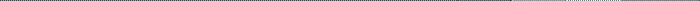 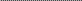 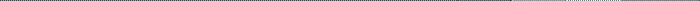 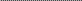 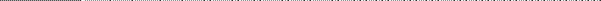 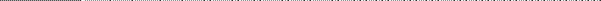 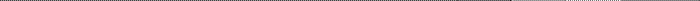 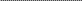 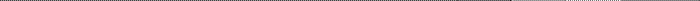 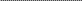 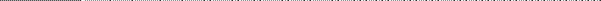 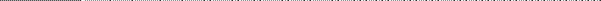 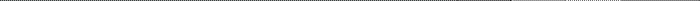 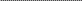 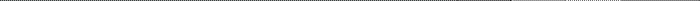 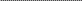 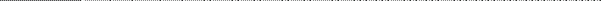 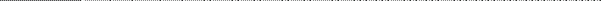 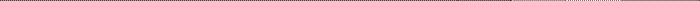 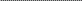 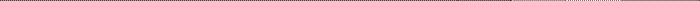 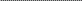 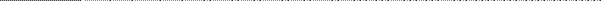 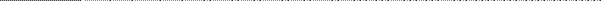 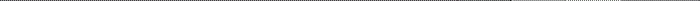 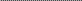 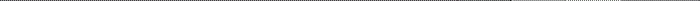 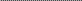 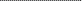 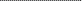 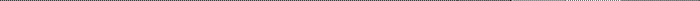 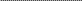 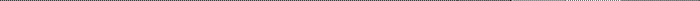 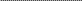 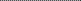 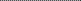 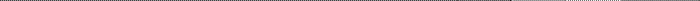 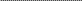 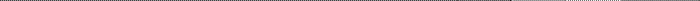 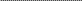 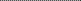 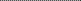 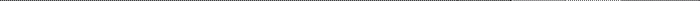 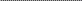 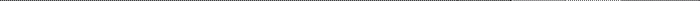 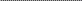 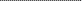 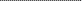 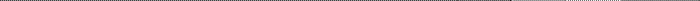 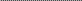 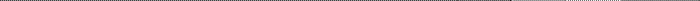 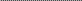 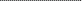 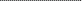 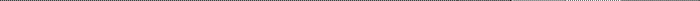 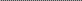 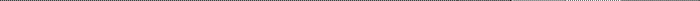 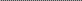 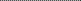 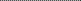 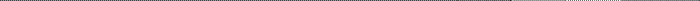 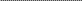 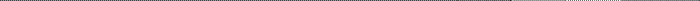 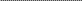 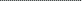 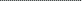 Profilo Dinamico Funzionale – scheda 3Profilo Dinamico Funzionale – scheda 4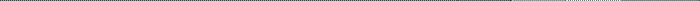 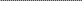 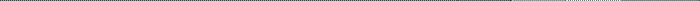 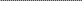 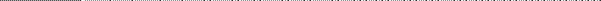 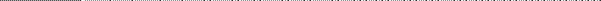 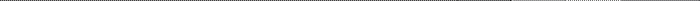 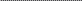 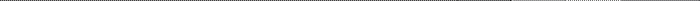 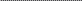 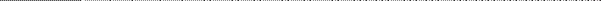 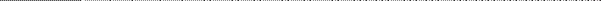 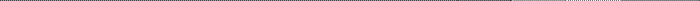 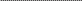 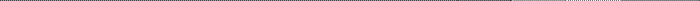 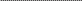 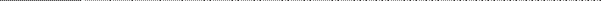 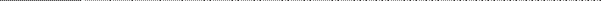 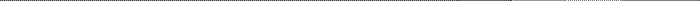 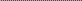 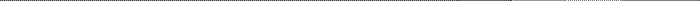 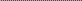 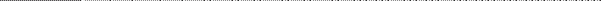 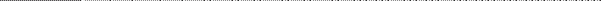 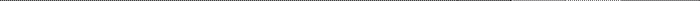 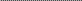 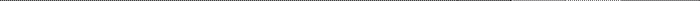 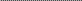 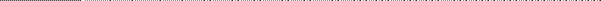 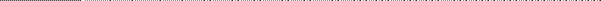 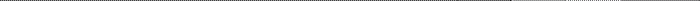 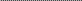 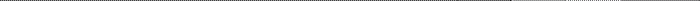 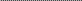 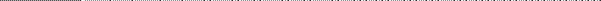 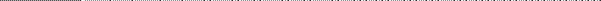 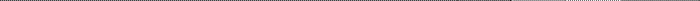 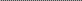 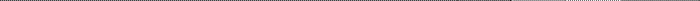 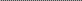 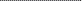 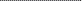 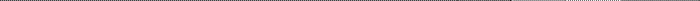 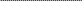 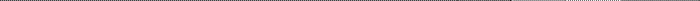 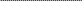 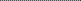 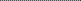 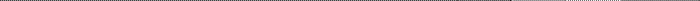 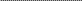 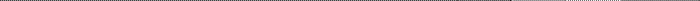 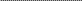 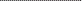 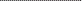 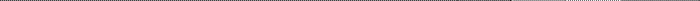 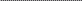 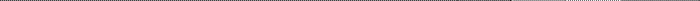 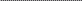 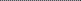 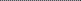 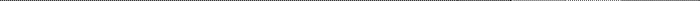 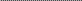 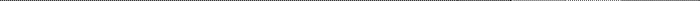 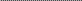 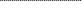 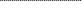 Profilo Dinamico Funzionale – scheda 5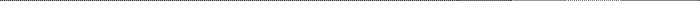 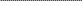 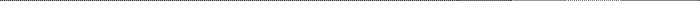 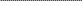 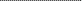 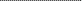 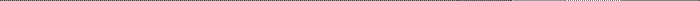 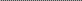 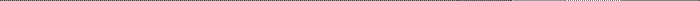 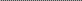 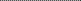 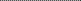 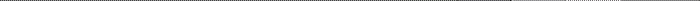 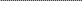 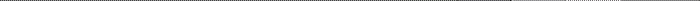 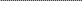 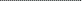 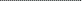 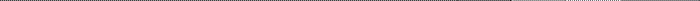 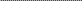 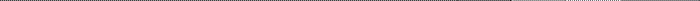 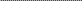 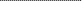 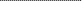 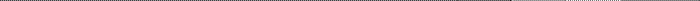 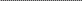 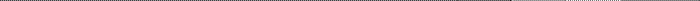 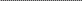 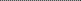 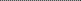 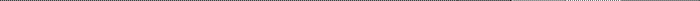 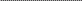 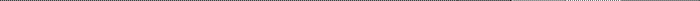 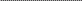 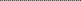 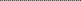 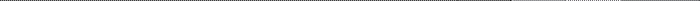 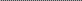 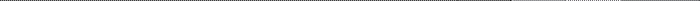 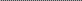 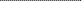 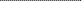 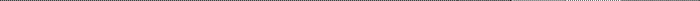 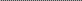 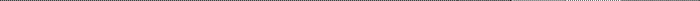 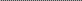 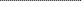 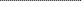 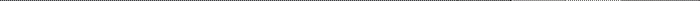 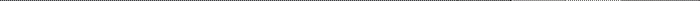 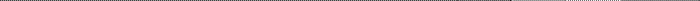 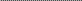 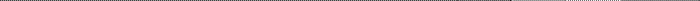 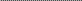 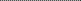 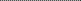 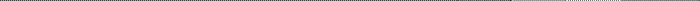 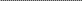 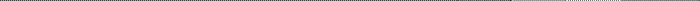 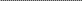 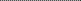 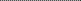 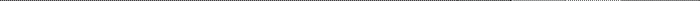 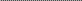 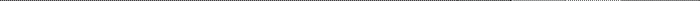 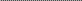 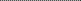 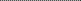                                                                                                       PIANO EDUCATIVO INDIVIDUALIZZATOSCHEDA DI PIANIFICAZIONEAREE:OBIETTIVI PRIORITARI DI SVILUPPO: (Si fa riferimento agli obiettivi di sviluppo individuati nel Profilo Dinamico Funzionale)[La scheda deve essere riprodotta e compilata per ciascuna area significativa del Profilo Dinamico Funzionale]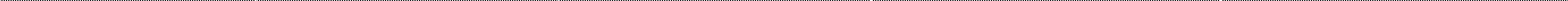 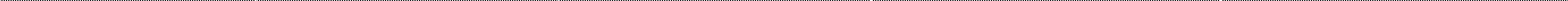 (1) Facilitatori: secondo il modello concettuale della classificazione ICF il termine “facilitatori” indica quei fattori ambientali che, mediante la loro presenza o assenza,  migliorano il funzionamento e riducono la disabilità della persona. Essi includono: strumenti, ausili e/o prodotti tecnologici;l’ambiente fisico e artificiale accessibile; le relazioni e gli atteggiamenti sociali positivi; i servizi, i sistemi e le politiche finalizzati a incrementare la partecipazione sociale delle persone con disabilità in tutte le aree di vita.SCHEDA DI PIANIFICAZIONEAREE:OBIETTIVI PRIORITARI DI SVILUPPO: (Si fa riferimento agli obiettivi di sviluppo individuati nel Profilo Dinamico Funzionale)SCHEDA DI PIANIFICAZIONE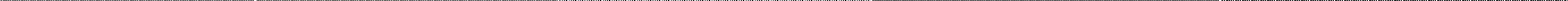 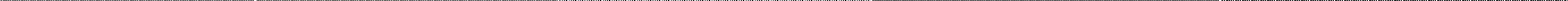 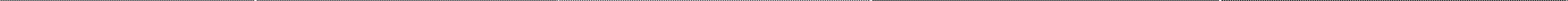 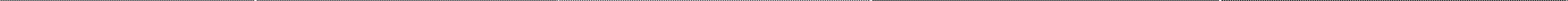 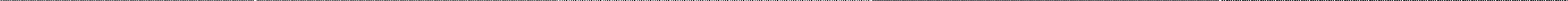 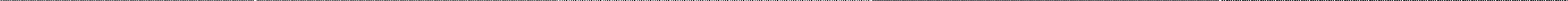 AREE:OBIETTIVI PRIORITARI DI SVILUPPO: (Si fa riferimento agli obiettivi di sviluppo individuati nel Profilo Dinamico Funzionale)SCHEDA DI PIANIFICAZIONE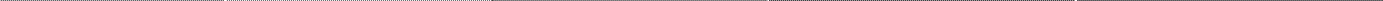 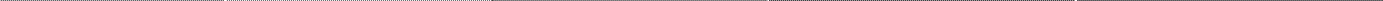 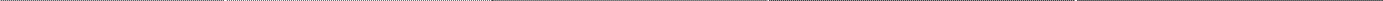 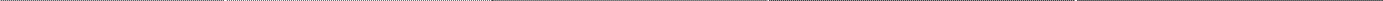 AREE:OBIETTIVI PRIORITARI DI SVILUPPO:(Si fa riferimento agli obiettivi di sviluppo individuati nel Profilo Dinamico Funzionale)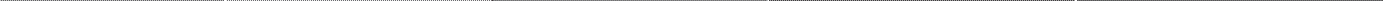 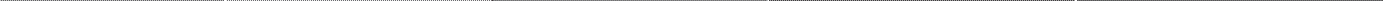 SCHEDA DI PIANIFICAZIONE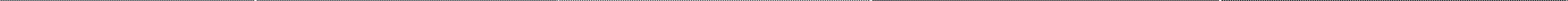 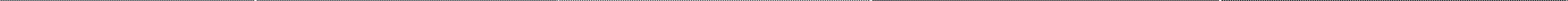 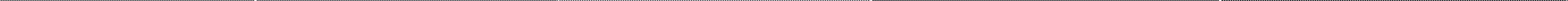 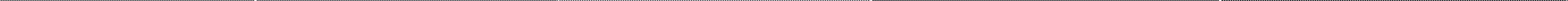 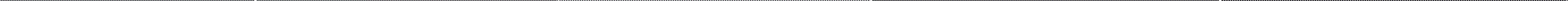 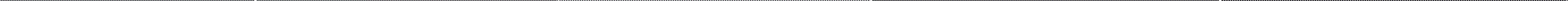 AREE:OBIETTIVI PRIORITARI DI SVILUPPO: (Si fa riferimento agli obiettivi di sviluppo individuati nel Profilo Dinamico Funzionale)SCHEDA DI PIANIFICAZIONE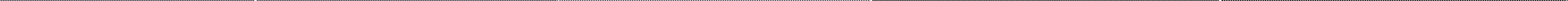 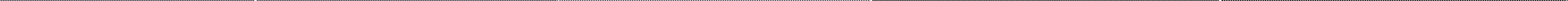 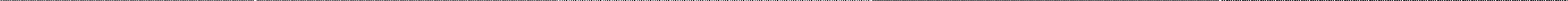 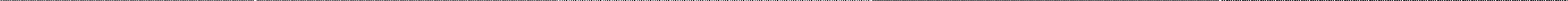 AREE:OBIETTIVI PRIORITARI DI SVILUPPO: (Si fa riferimento agli obiettivi di sviluppo individuati nel Profilo Dinamico Funzionale)INTERVENTI RIABILITATIVI PER L’ANNO IN CORSOINTERVENTI RIABILITATIVI IN ORARIO SCOLASTICO (con uscita dalla scuola per recarsic/o strutture specialistiche)Tipo di intervento: (medico specialistico, neuropsichiatrico, psicologico, logopedico, psicomotorio,altro)_____________________________________________________________________________________________________Operatore di riferimento:ModalitàTempi:Raccordo con l'attività scolastica:INTERVENTI RIABILITATIVI IN ORARIO EXTRA-SCOLASTICOTipo di intervento: (medico specialistico, neuropsichiatrico, psicologico, logopedico, psicomotorio,altro)Operatore di riferimento:Tempi:Raccordo con l'attività scolastica:INTERVENTI EDUCATIVI TERRITORIALITipo di intervento:Operatori di riferimento:Tempi:Raccordo con l'attività scolastica:ALTRI INTERVENTI EXTRASCOLASTICIFirme docenti					Firma Dirigente Scolastico								Firme genitoriCOGNOME NOMECLASSE SEZIONEDOCENTECognomeNomeClasseSezioneData di nascitaLuogo di nascitaResidenzaRec. telefonicoCognome e nomeParentelaLuogo e data di nascitaTitolo di studioProfessioneOrarioLunedìMartedìMercoledìGiovedìVenerdìSabatoPrima partePrima partePrima partePrima partePrima partePrima parteSeconda parteSeconda parteCategorieDescrizionedell’alunnoDescrizionedell’alunnoDescrizionedell’alunnoFunzionamentoFunzionamentoSeconda parteSeconda parteServizi socio- sanitariScuolaFamigliaPositivoProblematicoPossibilità di sviluppoObiettivi prioritari di sviluppo con riferimento ai contesti di vita1) AREA COGNITIVA E DELL’APPRENDIMENTO1) AREA COGNITIVA E DELL’APPRENDIMENTO1) AREA COGNITIVA E DELL’APPRENDIMENTO1) AREA COGNITIVA E DELL’APPRENDIMENTO1) AREA COGNITIVA E DELL’APPRENDIMENTO1) AREA COGNITIVA E DELL’APPRENDIMENTO1) AREA COGNITIVA E DELL’APPRENDIMENTO1) AREA COGNITIVA E DELL’APPRENDIMENTOa) Esperienze sensoriali intenzionali d110 guardared115 ascoltared120 altre percezioni sensoriali intenzionali b) Apprendimento di based130 copiared1313 imparare attraverso il gioco simbolico d135 ripetered140 Imparare a leggere d145 Imparare a scrivere d150 Imparare a calcolare d155 Acquisizione di abilitàc) Applicazione delle conoscenze d160 focalizzare l’attenzioned163 pensiero d166 letturad170 scritturaPrima partePrima partePrima partePrima partePrima partePrima parteSeconda parteSeconda parteCategorieDescrizionedell’alunnoDescrizionedell’alunnoDescrizionedell’alunnoFunzionamentoFunzionamentoSeconda parteSeconda parteServizi socio- sanitariScuolaFamigliaPositivoProblematicoPossibilità di sviluppoObiettivi prioritari di sviluppo con riferimento ai contesti di vitad172 calcolod175 risoluzione di problemi d177 prendere decisionid210 intraprendere un compito singolo d220 intraprendere compiti articolati d230 eseguire la routine quotidianad240 gestire la tensione ed altre richieste ditipo psicologico2) AREA DELLA COMUNICAZIONE2) AREA DELLA COMUNICAZIONE2) AREA DELLA COMUNICAZIONE2) AREA DELLA COMUNICAZIONE2) AREA DELLA COMUNICAZIONE2) AREA DELLA COMUNICAZIONE2) AREA DELLA COMUNICAZIONE2) AREA DELLA COMUNICAZIONEd310 comunicare con–ricevere–messaggi verbalid315 comunicare con–ricevere–messaggi non verbalid320 comunicare con–ricevere–messaggi nel linguaggio dei segnid325 comunicare con–ricevere–messaggiscrittid330 parlared335 produrre messaggi non verbalid340 produrre messaggi nel linguaggio dei segnid345 scrivere messaggiPrima partePrima partePrima partePrima partePrima partePrima parteSeconda parteSeconda parteCategorieDescrizionedell’alunnoDescrizionedell’alunnoDescrizionedell’alunnoFunzionamentoFunzionamentoSeconda parteSeconda parteServizi socio-saniatriScuolaFamigliaPositivoProblematicoPossibilità di sviluppoObiettivi prioritari di sviluppo con riferimento ai contesti di vitad350 conversazione d355 discussioned360 utilizzo di strumenti e tecniche dicomunicazione3) AREA RELAZIONALE3) AREA RELAZIONALE3) AREA RELAZIONALE3) AREA RELAZIONALE3) AREA RELAZIONALE3) AREA RELAZIONALE3) AREA RELAZIONALE3) AREA RELAZIONALEd710 interazioni interpersonali semplici d720 interazioni interpersonali complesse d740 relazioni formalid750 relazioni sociali informalid760 relazioni familiari4) AREA MOTORIO-PRASSICA4) AREA MOTORIO-PRASSICA4) AREA MOTORIO-PRASSICA4) AREA MOTORIO-PRASSICA4) AREA MOTORIO-PRASSICA4) AREA MOTORIO-PRASSICA4) AREA MOTORIO-PRASSICA4) AREA MOTORIO-PRASSICAd410 cambiare la posizione corporea di base d415 mantenere una posizione corporea d420 trasferirsid430 sollevare e trasportare oggettid435 spostare oggetti con gli arti inferiori d440 uso fine della manoPrima partePrima partePrima partePrima partePrima partePrima parteSeconda parteSeconda parteCategorieDescrizionedell’alunnoDescrizionedell’alunnoDescrizionedell’alunnoFunzionamentoFunzionamentoSeconda parteSeconda parteServizi socio- sanitariScuolaFamigliaPositivoProblematicoPossibilità di sviluppoObiettivi prioritari di sviluppo con riferimento ai contesti di vitad445 uso della mano e del braccio d450 camminared455 spostarsid460 spostarsi in diverse collocazionid465 spostarsi usando apparecchiature/ausili d470 Usare un mezzo di trasportod475 Guidare5) AREA DELL’AUTONOMIA PERSONALE5) AREA DELL’AUTONOMIA PERSONALE5) AREA DELL’AUTONOMIA PERSONALE5) AREA DELL’AUTONOMIA PERSONALE5) AREA DELL’AUTONOMIA PERSONALE5) AREA DELL’AUTONOMIA PERSONALE5) AREA DELL’AUTONOMIA PERSONALE5) AREA DELL’AUTONOMIA PERSONALEd510 lavarsid520 prendersi cura di singole parti del corpo d530 bisogni corporalid540 vestirsi d550 mangiared560 berePrima partePrima partePrima partePrima partePrima partePrima parteSeconda parteSeconda parteCategorieDescrizionedell’alunnoDescrizionedell’alunnoDescrizionedell’alunnoFunzionamentoFunzionamentoSeconda parteSeconda parteServizi socio- sanitariScuolaFamigliaPositivoProblematicoPossibilità di sviluppoObiettivi prioritari di sviluppo con riferimento ai contesti di vita6) AREE DI VITA PRINCIPALI (Autonomia sociale)6) AREE DI VITA PRINCIPALI (Autonomia sociale)6) AREE DI VITA PRINCIPALI (Autonomia sociale)6) AREE DI VITA PRINCIPALI (Autonomia sociale)6) AREE DI VITA PRINCIPALI (Autonomia sociale)6) AREE DI VITA PRINCIPALI (Autonomia sociale)6) AREE DI VITA PRINCIPALI (Autonomia sociale)6) AREE DI VITA PRINCIPALI (Autonomia sociale)d570 Prendersi cura della propria saluted571 Evitare situazioni pericolose per sé e per gli altrid810 Istruzione informale d815 Istruzione prescolastica d820 Istruzione scolasticad825 Formazione professionale d840 Apprendistatod860 Transazioni economiche semplici d8800 gioco solitariod8801 gioco di osservazioned8802 gioco parallelo d8803 gioco cooperativod920 Ricreazione e tempo liberoINTERVENTO -SCUOLAATTIVITA’, METODOLOGIE E FACILITATORI(1)TEMPI DI REALIZZAZIONE VERIFICHE TEMPI E STRUMENTIRISULTATI ATTESI                   INTERVENTO -SCUOLAATTIVITA’, METODOLOGIE E FACILITATORI(1)TEMPI DI REALIZZAZIONE VERIFICHE TEMPI E STRUMENTIRISULTATI ATTESI                     INTERVENTO -SCUOLAATTIVITA’, METODOLOGIE E FACILITATORI(1)TEMPI DI REALIZZAZIONE VERIFICHE TEMPI E STRUMENTIRISULTATI ATTESI INTERVENTO -SCUOLAATTIVITA’, METODOLOGIE E FACILITATORI(1)TEMPI DI REALIZZAZIONE VERIFICHE TEMPI E STRUMENTIRISULTATI ATTESI INTERVENTO -SCUOLAATTIVITA’, METODOLOGIE E FACILITATORI(1)TEMPI DI REALIZZAZIONE VERIFICHE TEMPI E STRUMENTIRISULTATI ATTESI                        INTERVENTO -SCUOLAATTIVITA’, METODOLOGIE E FACILITATORI(1)TEMPI DI REALIZZAZIONE VERIFICHE TEMPI E STRUMENTIRISULTATI ATTESI 